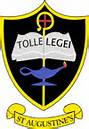 What is a curriculum rationale?When a school has a rationale for its curriculum, it means that everyone involved with the school can answer the questions ‘What is it we want for these children?’ and ‘What are we going to do to achieve it?’We had 57 responsesAs a parent, what do you value within the curriculum to assist with preparing your child with skills for learning, life and work?Are there any particular themes or curricular areas that you feel should feature as part of your child’s learning?Any additional comments?Thank youSMTNumeracy/Real life Maths/finance  37Literacy 32Science  4P.E  3Art 1Building confidence 4Less active learning 1R.E and a deeper understanding of their faith 3Topic work 1Homework 1Social Skills (respect, manners, friendships, communication skills etc)  15The school’s holistic view 1Modern Languages 2Understanding the world and society 1Opportunities for learning outside the classroom confines 5Clearly defined goals 1Measurable progress 1Challenging but achievable targets 1Physical and Mental Health and Well Being 1Class Targets to be shared at home 1Computing and Technology 5Cooking 1After school clubs 1 Thinking Skills / Problem Solving 2More presentations and activities to build self-confidence.(also using ICT skills) 4Healthy eating. 3Positive behaviour towards others. Focus on Friendships. 5Visit other places of worship and more awareness of other cultures and beliefs/ equality and diversity  3Links with secondary school and earlier links 2Links with local businesses and industry  (world of work last year was excellent)  3Outdoor activities/learning  8More real life experiences in the outside world 1 Bringing in specialists. 1More maths themed activities 1Finance/money education  3Current events 1More awareness of social issues 1More focus on Science  and ‘hands on’ Science 3Make more use of local facilities. 3Online awareness training 1Hands on learning where children are more involved not just sitting and listening 1Supporting more able learners 1More music tuition (woodwind) 1Ensure numeracy and literacy are progressive 1Independent thinking skills 1North Lanarkshire events 1Practical use of technology to support learning 1More punctuation taught 1History/Scottish History/Social Studies  4Emailing 1Modern Languages 1Learning how to learn 1Eco 1Charity work 1Review anti-bullying policy Reduce or remove non-core activities affecting teaching capacity e.g. Sunflower tea, Hallowe’en, shows etc. Keep up the hard work!More indication of work/progress in between parent nights.Mrs Docherty has my continued support.Close relationship between school and parents are essential to a child’s development.More consultations with parents.More information about what they are learning in class and what curriculum areas they are doingP4 to P7 pupils should be allowed to play football, or other sports, in the yard. An astro turf area would be ideal. This would link to Health and Well Being.Overall I am generally happy with proposed improvements. About time! Good luck!I am concerned with the consistency between classrooms regarding display and resources.Worth having a facility online allowing positive feedback from parents.The past year has been fantastic where the children had opportunities to participate in NLC activities.I fully support Mrs Docherty in the massive changes she has made to the school.Thank you for the opportunity to contribute.Often information about events in school is communicated very late and gives stress. Some information sent by text not the blog.Need more consistency of homework and class tasks.Communication with parents is key. Current means of communication not adequate.(in relation of monitoring child’s progress) The Head teacher has put the school on the right path to achieve improvement.My child is a very happy little girl at school. Thank you!I feel that the school offers breadth and balance across the curriculum. I have never known what themes my daughter is covering. It would be good to see what she is learning about.My daughter is happy at school and it is clear that the staff try their best to accommodate every type of learner.My son is happy at this school and as a parent that’s what matters. We have complete confidence in the current SMT.Concept of time should be introduced in P1.So relieved with the improvement in this school.Changing Rooms for P.E would be beneficial.Modernise the playground.The Green Card system is a good system and appears to be working well especially when used consistently.